 ПОРЯДОК рассмотрения и оценки заявок на участие в конкурсе ПОРЯДОК рассмотрения и оценки заявок на участие в конкурсе ПОРЯДОК рассмотрения и оценки заявок на участие в конкурсе ПОРЯДОК рассмотрения и оценки заявок на участие в конкурсе ПОРЯДОК рассмотрения и оценки заявок на участие в конкурсе ПОРЯДОК рассмотрения и оценки заявок на участие в конкурсе ПОРЯДОК рассмотрения и оценки заявок на участие в конкурсе ПОРЯДОК рассмотрения и оценки заявок на участие в конкурсе ПОРЯДОК рассмотрения и оценки заявок на участие в конкурсе I. Информация о заказчике и закупке товаров, работ, услуг для обеспечения государственных и муниципальных нужд I. Информация о заказчике и закупке товаров, работ, услуг для обеспечения государственных и муниципальных нужд I. Информация о заказчике и закупке товаров, работ, услуг для обеспечения государственных и муниципальных нужд I. Информация о заказчике и закупке товаров, работ, услуг для обеспечения государственных и муниципальных нужд I. Информация о заказчике и закупке товаров, работ, услуг для обеспечения государственных и муниципальных нужд I. Информация о заказчике и закупке товаров, работ, услуг для обеспечения государственных и муниципальных нужд I. Информация о заказчике и закупке товаров, работ, услуг для обеспечения государственных и муниципальных нужд I. Информация о заказчике и закупке товаров, работ, услуг для обеспечения государственных и муниципальных нужд I. Информация о заказчике и закупке товаров, работ, услуг для обеспечения государственных и муниципальных нужд Коды Полное наименование Полное наименование Полное наименование Полное наименование Государственное учреждение – Новгородское региональное отделение Фонда социального страхования Российской Федерации Государственное учреждение – Новгородское региональное отделение Фонда социального страхования Российской Федерации Государственное учреждение – Новгородское региональное отделение Фонда социального страхования Российской Федерации Государственное учреждение – Новгородское региональное отделение Фонда социального страхования Российской Федерации Государственное учреждение – Новгородское региональное отделение Фонда социального страхования Российской Федерации Государственное учреждение – Новгородское региональное отделение Фонда социального страхования Российской Федерации Государственное учреждение – Новгородское региональное отделение Фонда социального страхования Российской Федерации 5321033864 Государственное учреждение – Новгородское региональное отделение Фонда социального страхования Российской Федерации Государственное учреждение – Новгородское региональное отделение Фонда социального страхования Российской Федерации Государственное учреждение – Новгородское региональное отделение Фонда социального страхования Российской Федерации Государственное учреждение – Новгородское региональное отделение Фонда социального страхования Российской Федерации Государственное учреждение – Новгородское региональное отделение Фонда социального страхования Российской Федерации Государственное учреждение – Новгородское региональное отделение Фонда социального страхования Российской Федерации Государственное учреждение – Новгородское региональное отделение Фонда социального страхования Российской Федерации 532101001 Место нахождения, телефон, адрес электронной почты Место нахождения, телефон, адрес электронной почты Место нахождения, телефон, адрес электронной почты Место нахождения, телефон, адрес электронной почты 173009, г. Великий Новгород, ул. Псковская, д.15, 7-816-2789106, expert@ro53.fss.ru 173009, г. Великий Новгород, ул. Псковская, д.15, 7-816-2789106, expert@ro53.fss.ru 173009, г. Великий Новгород, ул. Псковская, д.15, 7-816-2789106, expert@ro53.fss.ru 173009, г. Великий Новгород, ул. Псковская, д.15, 7-816-2789106, expert@ro53.fss.ru 173009, г. Великий Новгород, ул. Псковская, д.15, 7-816-2789106, expert@ro53.fss.ru 173009, г. Великий Новгород, ул. Псковская, д.15, 7-816-2789106, expert@ro53.fss.ru 173009, г. Великий Новгород, ул. Псковская, д.15, 7-816-2789106, expert@ro53.fss.ru 49701000 Место нахождения, телефон, адрес электронной почты Место нахождения, телефон, адрес электронной почты Место нахождения, телефон, адрес электронной почты Место нахождения, телефон, адрес электронной почты 173009, г. Великий Новгород, ул. Псковская, д.15, 7-816-2789106, expert@ro53.fss.ru 173009, г. Великий Новгород, ул. Псковская, д.15, 7-816-2789106, expert@ro53.fss.ru 173009, г. Великий Новгород, ул. Псковская, д.15, 7-816-2789106, expert@ro53.fss.ru 173009, г. Великий Новгород, ул. Псковская, д.15, 7-816-2789106, expert@ro53.fss.ru 173009, г. Великий Новгород, ул. Псковская, д.15, 7-816-2789106, expert@ro53.fss.ru 173009, г. Великий Новгород, ул. Псковская, д.15, 7-816-2789106, expert@ro53.fss.ru 173009, г. Великий Новгород, ул. Псковская, д.15, 7-816-2789106, expert@ro53.fss.ru 49701000 Наименование объекта закупки Наименование объекта закупки Наименование объекта закупки Наименование объекта закупки выполнение работ по обеспечению инвалидов протезами нижних конечностей выполнение работ по обеспечению инвалидов протезами нижних конечностей выполнение работ по обеспечению инвалидов протезами нижних конечностей выполнение работ по обеспечению инвалидов протезами нижних конечностей выполнение работ по обеспечению инвалидов протезами нижних конечностей выполнение работ по обеспечению инвалидов протезами нижних конечностей выполнение работ по обеспечению инвалидов протезами нижних конечностей II. Критерии и показатели оценки заявок на участие в закупке II. Критерии и показатели оценки заявок на участие в закупке II. Критерии и показатели оценки заявок на участие в закупке II. Критерии и показатели оценки заявок на участие в закупке II. Критерии и показатели оценки заявок на участие в закупке II. Критерии и показатели оценки заявок на участие в закупке II. Критерии и показатели оценки заявок на участие в закупке II. Критерии и показатели оценки заявок на участие в закупке II. Критерии и показатели оценки заявок на участие в закупке № Критерий оценки Критерий оценки Критерий оценки Значимость критерия оценки, процентов Показатель оценки Значимость критерия оценки, процентов Показатель оценки, детализирующий показатель оценки Значимость показателя, детализирующ его показатель оценки, процентов Формула оценки или шкала оценки Формула оценки или шкала оценки Формула оценки или шкала оценки Формула оценки или шкала оценки Формула оценки или шкала оценки Формула оценки или шкала оценки 1 Цена контракта или сумма цен единицы товара, работы, услуги Цена контракта или сумма цен единицы товара, работы, услуги Цена контракта или сумма цен единицы товара, работы, услуги 60.00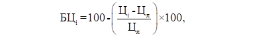  1 Цена контракта или сумма цен единицы товара, работы, услуги Цена контракта или сумма цен единицы товара, работы, услуги Цена контракта или сумма цен единицы товара, работы, услуги 60.00 Оценка заявок осуществляется по формулам, предусмотренным пунктами 9 или 10 Положения об оценке заявок на участие в закупке товаров, работ, услуг для обеспечения государственных и муниципальных нужд, утвержденного постановлением Правительства Российской Федерации от 31 декабря 2021 г. N 2604 (далее - Положение)» Оценка заявок осуществляется по формулам, предусмотренным пунктами 9 или 10 Положения об оценке заявок на участие в закупке товаров, работ, услуг для обеспечения государственных и муниципальных нужд, утвержденного постановлением Правительства Российской Федерации от 31 декабря 2021 г. N 2604 (далее - Положение)» Оценка заявок осуществляется по формулам, предусмотренным пунктами 9 или 10 Положения об оценке заявок на участие в закупке товаров, работ, услуг для обеспечения государственных и муниципальных нужд, утвержденного постановлением Правительства Российской Федерации от 31 декабря 2021 г. N 2604 (далее - Положение)» Оценка заявок осуществляется по формулам, предусмотренным пунктами 9 или 10 Положения об оценке заявок на участие в закупке товаров, работ, услуг для обеспечения государственных и муниципальных нужд, утвержденного постановлением Правительства Российской Федерации от 31 декабря 2021 г. N 2604 (далее - Положение)» Оценка заявок осуществляется по формулам, предусмотренным пунктами 9 или 10 Положения об оценке заявок на участие в закупке товаров, работ, услуг для обеспечения государственных и муниципальных нужд, утвержденного постановлением Правительства Российской Федерации от 31 декабря 2021 г. N 2604 (далее - Положение)» Оценка заявок осуществляется по формулам, предусмотренным пунктами 9 или 10 Положения об оценке заявок на участие в закупке товаров, работ, услуг для обеспечения государственных и муниципальных нужд, утвержденного постановлением Правительства Российской Федерации от 31 декабря 2021 г. N 2604 (далее - Положение)» 2 Квалификация участников закупки, в том числе наличие у них финансовых ресурсов, оборудования и других материальных ресурсов, принадлежащих им на праве собственности или на ином законном основании, опыта работы, связанного с предметом контракта, и деловой репутации, специалистов и иных работников определенного уровня квалификации Квалификация участников закупки, в том числе наличие у них финансовых ресурсов, оборудования и других материальных ресурсов, принадлежащих им на праве собственности или на ином законном основании, опыта работы, связанного с предметом контракта, и деловой репутации, специалистов и иных работников определенного уровня квалификации Квалификация участников закупки, в том числе наличие у них финансовых ресурсов, оборудования и других материальных ресурсов, принадлежащих им на праве собственности или на ином законном основании, опыта работы, связанного с предметом контракта, и деловой репутации, специалистов и иных работников определенного уровня квалификации 40.00 Наличие у участников закупки опыта поставки товара, выполнения работы, оказания услуги, связанного с предметом контракта 30.00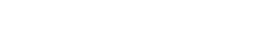  2 Квалификация участников закупки, в том числе наличие у них финансовых ресурсов, оборудования и других материальных ресурсов, принадлежащих им на праве собственности или на ином законном основании, опыта работы, связанного с предметом контракта, и деловой репутации, специалистов и иных работников определенного уровня квалификации Квалификация участников закупки, в том числе наличие у них финансовых ресурсов, оборудования и других материальных ресурсов, принадлежащих им на праве собственности или на ином законном основании, опыта работы, связанного с предметом контракта, и деловой репутации, специалистов и иных работников определенного уровня квалификации Квалификация участников закупки, в том числе наличие у них финансовых ресурсов, оборудования и других материальных ресурсов, принадлежащих им на праве собственности или на ином законном основании, опыта работы, связанного с предметом контракта, и деловой репутации, специалистов и иных работников определенного уровня квалификации 40.00 Наличие у участников закупки опыта поставки товара, выполнения работы, оказания услуги, связанного с предметом контракта 30.00 2 Квалификация участников закупки, в том числе наличие у них финансовых ресурсов, оборудования и других материальных ресурсов, принадлежащих им на праве собственности или на ином законном основании, опыта работы, связанного с предметом контракта, и деловой репутации, специалистов и иных работников определенного уровня квалификации Квалификация участников закупки, в том числе наличие у них финансовых ресурсов, оборудования и других материальных ресурсов, принадлежащих им на праве собственности или на ином законном основании, опыта работы, связанного с предметом контракта, и деловой репутации, специалистов и иных работников определенного уровня квалификации Квалификация участников закупки, в том числе наличие у них финансовых ресурсов, оборудования и других материальных ресурсов, принадлежащих им на праве собственности или на ином законном основании, опыта работы, связанного с предметом контракта, и деловой репутации, специалистов и иных работников определенного уровня квалификации 40.00 Наличие у участников закупки специалистов и иных работников определенного уровня квалификации 70.00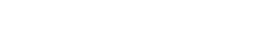  2 Квалификация участников закупки, в том числе наличие у них финансовых ресурсов, оборудования и других материальных ресурсов, принадлежащих им на праве собственности или на ином законном основании, опыта работы, связанного с предметом контракта, и деловой репутации, специалистов и иных работников определенного уровня квалификации Квалификация участников закупки, в том числе наличие у них финансовых ресурсов, оборудования и других материальных ресурсов, принадлежащих им на праве собственности или на ином законном основании, опыта работы, связанного с предметом контракта, и деловой репутации, специалистов и иных работников определенного уровня квалификации Квалификация участников закупки, в том числе наличие у них финансовых ресурсов, оборудования и других материальных ресурсов, принадлежащих им на праве собственности или на ином законном основании, опыта работы, связанного с предметом контракта, и деловой репутации, специалистов и иных работников определенного уровня квалификации 40.00 Наличие у участников закупки специалистов и иных работников определенного уровня квалификации 70.00